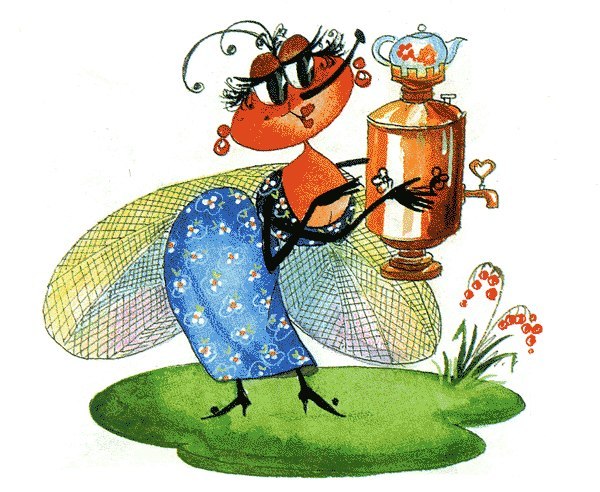        Ярославская область г. Мышкин                               МДОУ детский сад «Росинка»                                     Тел: 8(48544)2-12-61                                 Почта: rosinka-m@yandex.ru    Муниципальное дошкольное  образовательное учреждение                                           Детский сад «Росинка»                                                  30 марта 2021г.        «МУХА – ЦОКОТУХА»            Музыкальный спектакль                      по сказке  Корнея  Чуковского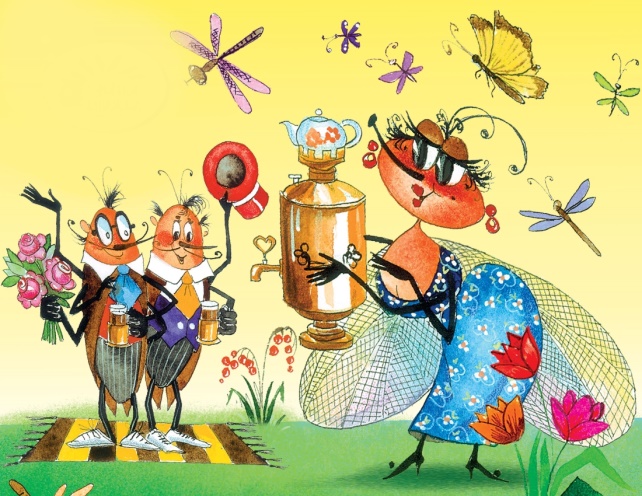                                          Г. Мышкин        Действующие лица и исполнители:          Коробейник 1 – Г. Иван            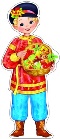           Коробейник 2 – П. Всеволод          Муха-Цокотуха -  К. Юля      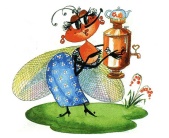            Комар – Б. Ефим                         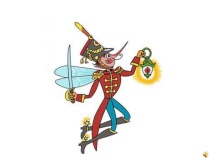           Паук  - С. Марк                      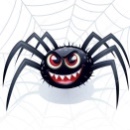           Блошка 1 – В. Редкова            Блошка 2 – С. Таисия                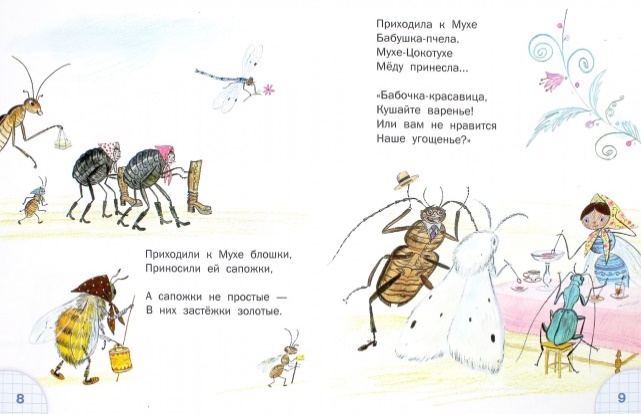            Пчела   - Ш. Анастасия               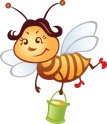                 Бабочка – И. Анастасия                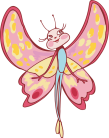                 Жук – М.  Егор                             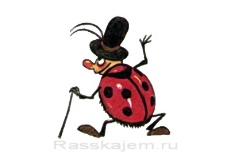               Режиссёры – постановщики: Лазарова Н. А.                                                                   Жёлтикова О. В.                                                                     Розанова О. И.                                                                   Шамина Л. Н.               Хореограф – постановщик:   Тюрина Т. Н.               Музыкальное оформление:  Розанова О. И.               Художник – оформитель:      Осипова Н. П.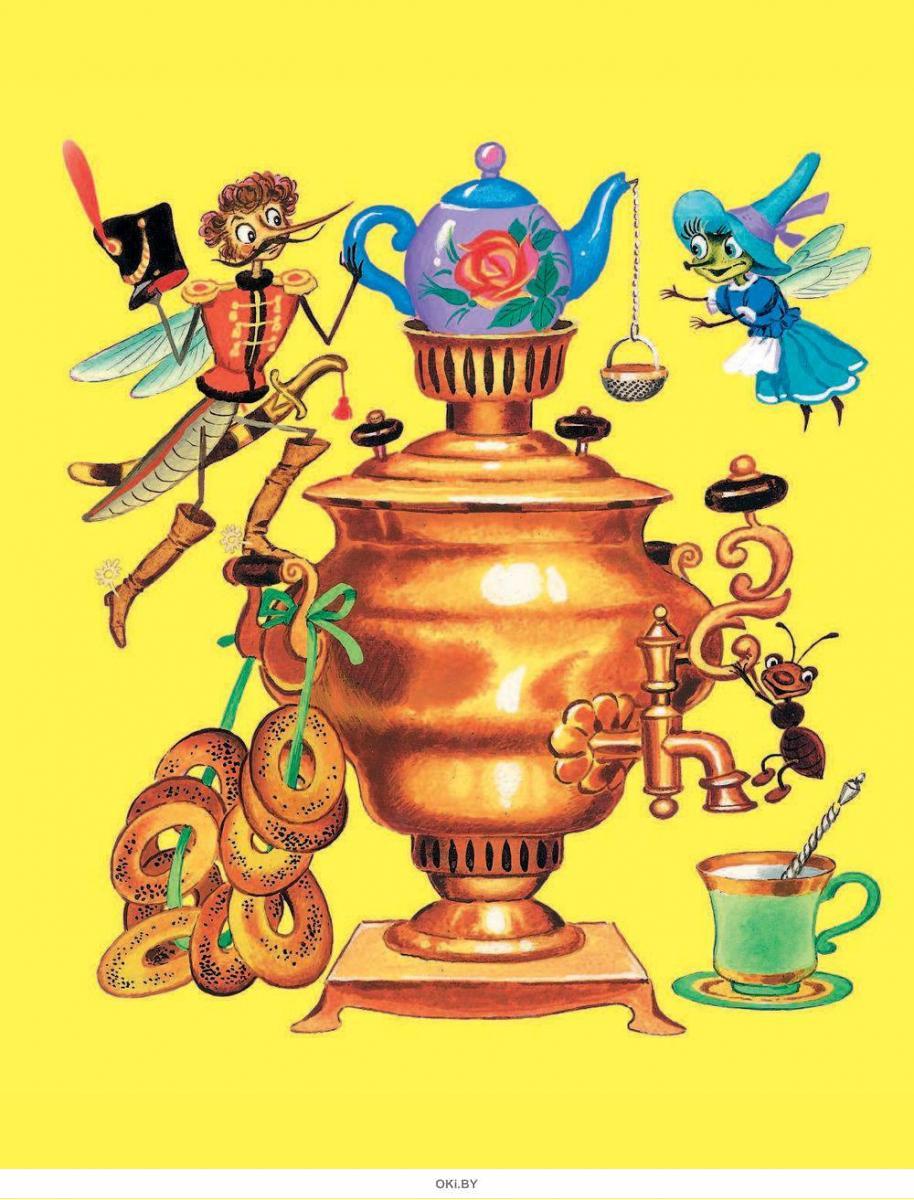 